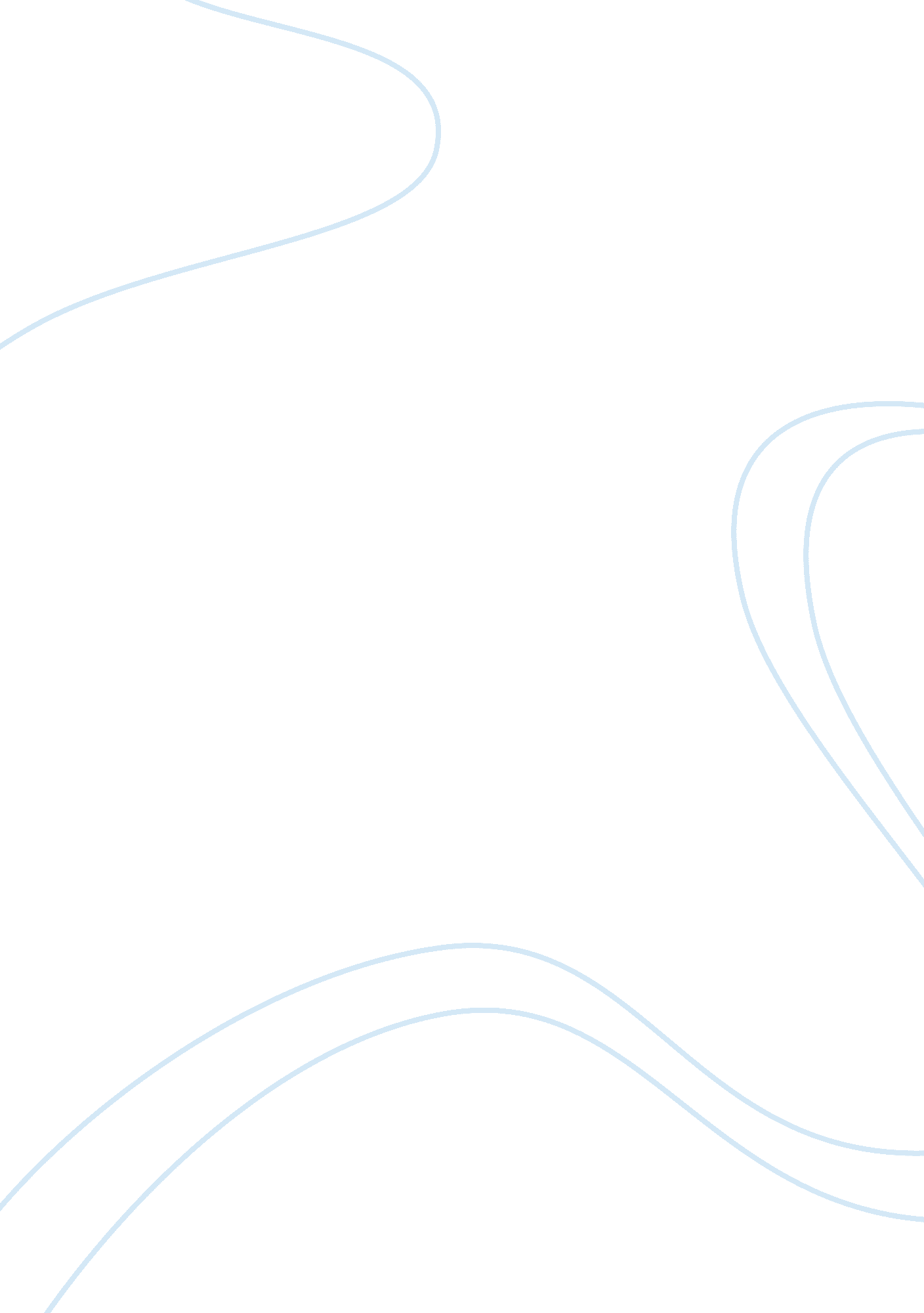 Study on artificial intelligence in medicine nursing essay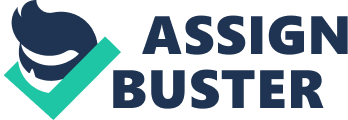 In other hand , we can say the evolution of artificial intelligence in medicine (AIM), can be divided into three periods, each period approximately six years. The first period, from 1970 to 1976, saw the introduction of causal nets with CASNET , rule-based systems with MYCIN , hierarchical networks with DIALOG/INTERNIST (now renamed CADUCEUS), and frames with PIP . These totally systems, together with others from the field of chemistry (DENDRAL) , speech understanding (HEARSAY) , and mineral exploration (PROSPECTOR) , were the prototypes that inspired the concepts of knowledge-based systems and knowledge engineering, which evolved during the second (1976-1 982) period. It was at this time that common frameworks for developing an expert knowledge bases, such as EMYCIN, EXPERT, and AGE. Were developed and applied in a variety of domains, from advising on the control of software, to the explanation of complex signals. The problems of knowledge acquisition and learning were also one approached in a systematic way during this time. From 1982 onwards, the dissemination of expert systems ideas and the development of commercially available “ shells” have occurred at breakneck speed. At the same time, several new research emphases have emerged from medical expert systems: explanation methodologies, the critiquing approach, knowledge-based refinement, and a resurgence of causal/qualitative reasoning, as well as technology transfer methods. All of these concepts show that as we prepare to move into a new phase, where expert systems explanation methodologies, the critiquing approach, knowledge-based refinement, and a resurgence of causal/qualitative reasoning, as well as technology transfer methods. All of these concepts show that as we prepare to move into a new phase, where expert systems have become commonplace, medicine continues to provide a fertile ground for new ideas and methods, even when it is no longer the predominant domain of application for the technology. AI in medicine after 1892 was a largely US-based research community. Work originated out of a number of campuses, including MIT-Tufts, Pittsburgh, Stanford and Rutgers (e. g. Szolovits, 1982; Clancey and Shortliffe, 1984; Miller, 1988). The field attracted many of the best computer scientists and, by any measure, their output in the first decade of the field remains a remarkable achievement. In reviewing this new field in 1984, Clancey and Shortliffe provided the following definition: ‘ Medical artificial intelligence is primarily concerned with the construction of AI programs that perform diagnosis and make therapy recommendations. Unlike medical applications based on other programming methods, such as purely statistical and probabilistic methods, medical AI programs are based on symbolic models of disease entities and their relationship to patient factors and clinical manifestations.’ Much has changed since then, and today this definition would be considered narrow in scope and vision. Today, the importance of diagnosis as a task requiring computer support in routine clinical situations receives much less emphasis (J. Durinck, E. Coiera, R. Baud, et al., “ The Role of Knowledge Based Systems in Clinical Practice,” in: eds Barahona and Christenen, Knowledge and Decisions in Health Telemetric – The Next Decade, IOS Press, Amsterdam, pp. 199- 203, 1994), So, despite the focus of much early research on understanding and supporting the clinical encounter, expert systems today are more likely to be found used in clinical laboratories and educational settings, for clinical surveillance, or in data-rich areas like the intensive care setting. For its day, however, the vision captured in this definition of AIM was revolutionary. After the first euphoria surrounding the promise of artificially intelligent diagnostic programmes, the last decade has seen increasing disillusion amongst many with the potential for such systems. Yet, while there certainly have been ongoing challenges in developing such systems, they actually have proven their reliability and accuracy on repeated occasions (Shortliffe, 1987). Much of the difficulty has been the poor way in which they have fitted into clinical practice, either solving problems that were not perceived to be an issue, or imposing changes in the way clinicians worked. What is now being realized is that when they fill an appropriately role, intelligent programmers do indeed offer significant benefits. One of the most important tasks now facing developers of AI-based systems is to characterize accurately those aspects of medical practice that are best suited to the introduction of artificial intelligence systems. Main fields of Medicine that using Artificial intelligence systems and methods Diagnosing Expert system From earliest year, First goal of scientists was developing virtual Doctor. It means an application based on AI methods could diagnose and take decision on wide range of disease. Many of the early efforts to apply artificial intelligence methods to real problems, including medical reasoning; have primarily used rule-based systems . Such programs are typically easy to create, because their knowledge is catalogued in the form of “ if … then…” rules used in chains of deduction to reach a conclusion. In many relatively well-constrained domains rule-based programs have begun to show skilled behavior. This is true in several narrow domains of medicine as well, but most serious clinical problems are so broad and complex that straightforward attempts to chain together larger sets of rules encounter major difficulties. Problems arise principally from the fact that rule-based programs do not embody a model of disease or clinical reasoning. In the absence of such models, the addition of new rules leads to unanticipated interactions between rules and thus to serious degradation of program performance. Given the difficulties encountered with rule-based systems, more recent efforts to use artificial intelligence in medicine have focused on programs organized around models of disease. Efforts to develop such programs have led to substantial progress in our understanding of clinical expertise, in the translation of such expertise into cognitive models, and in the conversion of various models into promising experimental programs. Of equal importance, these programs have been steadily improved through the correction of flaws shown by confronting them with various clinical problems. Expert or knowledge-based systems are the commonest type of AIM system in routine clinical use. They contain medical knowledge, usually about a very specifically defined task, and are able to reason with data from individual patients to come up with reasoned conclusions. Although there are many variations, the knowledge within an expert system is typically represented in the form of a set of rules. There are many different types of clinical task to which expert systems can be applied. Generating alerts and reminders. In so-called real-time situations, an expert system attached to a monitor can warn of changes in a patient’s condition. In less acute circumstances, it might scan laboratory test results or drug orders and send reminders or warnings through an e-mail system. Diagnostic assistance. When a patient’s case is complex, rare or the person making the diagnosis is simply inexperienced, an expert system can help come up with likely diagnoses based on patient data. Therapy critiquing and planning. Systems can either look for inconsistencies, errors and omissions in an existing treatment plan, or can be used to formulate a treatment based upon a patient’s specific condition and accepted treatment guidelines. Agents for information retrieval. Software ‘ agents’ can be sent to search for and retrieve information, for example on the Internet, that is considered relevant to a particular problem. The agent contains knowledge about its user’s preferences and needs, and may also need to have medical knowledge to be able to assess the importance and utility of what it finds. Image recognition and interpretation. Many medical images can now be automatically interpreted, from plane X-rays through to more complex images like angiograms, CT and MRI scans. This is of value in mass-screenings, for example, when the system can flag potentially abnormal images for detailed human attention. There are numerous reasons why more expert systems are not in routine use (Coiera, 1994). Some require the existence of an electronic medical record system to supply their data, and most institutions and practices do not yet have all their working data available electronically. Others suffer from poor human interface design and so do not get used even if they are of benefit. Much of the reluctance to use systems simply arose because expert systems did not fit naturally into the process of care, and as a result using them required additional effort from already busy individuals. It is also true, but perhaps dangerous, to ascribe some of the reluctance to use early systems upon the technophobia or computer illiteracy of healthcare workers. If a system is perceived by those using it to be beneficial, then it will be used. If not, independent of its true value, it will probably be rejected. Happily, there are today very many systems that have made it into clinical use. Many of these are small, but nevertheless make positive contributions to care. In the next two sections, we will examine some of the more successful examples of knowledge-based clinical systems, in an effort to understand the reasons behind their success, and the role they can play. Diagnostic and educational systems In the first decade of AIM, most research systems were developed to assist clinicians in the process of diagnosis, typically with the intention that it would be used during a clinical encounter with a patient. Most of these early systems did not develop further than the research laboratory, partly because they did not gain sufficient support from clinicians to permit their routine introduction. It is clear that some of the psychological basis for developing this type of support is now considered less compelling, given that situation assessment seems to be a bigger issue than diagnostic formulation. Some of these systems have continued to develop, however, and have transformed in part into educational systems. DXplain is an example of one of these clinical decision support systems, developed at the Massachusetts General Hospital (Barnett et al., 1987). It is used to assist in the process of diagnosis, taking a set of clinical findings including signs, symptoms, laboratory data and then produces a ranked list of diagnoses. It provides justification for each of differential diagnosis, and suggests further investigations. The system contains a data base of crude probabilities for over 4, 500 clinical manifestations that are associated with over 2, 000 different diseases. DXplain is in routine use at a number of hospitals and medical schools, mostly for clinical education purposes, but is also available for clinical consultation. It also has a role as an electronic medical textbook. It is able to provide a description of over 2, 000 different diseases, emphasising the signs and symptoms that occur in each disease and provides recent references appropriate for each specific disease. Decision support systems need not be ‘ stand alone’ but can be deeply integrated into an electronic medical record system. Indeed, such integration reduces the barriers to using such a system, by crafting them more closely into clinical working processes, rather than expecting workers to create new processes to use them. The HELP system is an example of this type of knowledge-based hospital information system, which began operation in 1980 (Kuperman et al., 1990; Kuperman et al., 1991). It not only supports the routine applications of a hospital information system (HIS) including management of admissions and discharges and order entry, but also provides a decision support function. The decision support system has been actively incorporated into the functions of the routine HIS applications. Decision support provide clinicians with alerts and reminders, data interpretation and patient diagnosis facilities, patient management suggestions and clinical protocols. Activation of the decision support is provided within the applications but can also be triggered automatically as clinical data is entered into the patient’s computerized medical record. Expert laboratory information systems One of the most successful areas in which expert systems are applied is in the clinical laboratory. Practitioners may be unaware that while the printed report they receive from a laboratory was checked by a pathologist, the whole report may now have been generated by a computer system that has automatically interpreted the test results. Examples of such systems include the following. The PUFF system for automatic interpretation of pulmonary function tests has been sold in its commercial form to hundreds of sites world-wide (Snow et al., 1988). PUFF went into production at Pacific Presbyterian Medical Centre in San Francisco in 1977, making it one of the very earliest medical expert systems in use. Many thousands of cases later, it is still in routine use. GermWatcher checks for hospital-acquired (nosocomial) infections, which represent a significant cause of prolonged inpatient days and additional hospital charges (Kahn et al., 1993). Microbiology culture data from the hospital’s laboratory system are monitored by GermWatcher, using a rule-base containing a combination of national criteria and local hospital infection control policy. A more general example of this type of system is PEIRS (Pathology Expert Interpretative Reporting System) (Edwards et al., 1993). During it period of operation, PEIRS interpreted about 80-100 reports a day with a diagnostic accuracy of about 95%. It accounted for about which 20% of all the reports generated by the hospital’s Chemical Pathology Department. PEIRS reported on thyroid function tests, arterial blood gases, urine and plasma catecholamines, hCG (human chorionic gonadotrophin) and AFP (alpha fetoprotein), glucose tolerance tests, cortisol, gastrin, cholinesterase phenotypes and parathyroid hormone related peptide (PTH-RP). Laboratory expert systems usually do not intrude into clinical practice. Rather, they are embedded within the process of care, and with the exception of laboratory staff, clinicians working with patients do not need to interact with them. For the ordering clinician, the system prints a report with a diagnostic hypothesis for consideration, but does not remove responsibility for information gathering, examination, assessment and treatment. For the pathologist, the system cuts down the workload of generating reports, without removing the need to check and correct reports. Machine learning systems can create new medical knowledge Learning is seen to be the quintessential characteristic of an intelligent being. Consequently, one of the driving ambitions of AI has been to develop computers that can learn from experience. The resulting developments in the AI sub-field of machine learning have resulted in a set of techniques which have the potential to alter the way in which knowledge is created. All scientists are familiar with the statistical approach to data analysis. Given a particular hypothesis, statistical tests are applied to data to see if any relationships can be found between different parameters. Machine learning systems can go much further. They look at raw data and then attempt to hypothesise relationships within the data, and newer learning systems are able to produce quite complex characterisations of those relationships. In other words they attempt to discover humanly understandable concepts. Learning techniques include neural networks, but encompass a large variety of other methods as well, each with their own particular characteristic benefits and difficulties. For example, some systems are able to learn decision trees from examples taken from data (Quinlan, 1986). These trees look much like the classification hierarchies can be used to help in diagnosis. Medicine has formed a rich test-bed for machine learning experiments in the past, allowing scientists to develop complex and powerful learning systems. While there has been much practical use of expert systems in routine clinical settings, at present machine learning systems still seem to be used in a more experimental way. There are, however, many situations in which they can make a significant contribution. Machine learning systems can be used to develop the knowledge bases used by expert systems. Given a set of clinical cases that act as examples, a machine learning system can produce a systematic description of those clinical features that uniquely characterize the clinical conditions. This knowledge can be expressed in the form of simple rules, or often as a decision tree. A classic example of this type of system is KARDIO, which was developed to interpret ECGs (Bratko et al., 1989). This approach can be extended to explore poorly understood areas of medicine, and people now talk of the process of ‘ data mining’ and of ‘ knowledge discovery’ systems. For example, it is possible, using patient data, to automatically construct pathophysiological models that describe the functional relationships between the various measurements. For example, Hau and Coiera (1997) describe a learning system that takes real-time patient data obtained during cardiac bypass surgery, and then creates models of normal and abnormal cardiac physiology. These models might be used to look for changes in a patient’s condition if used at the time they are created. Alternatively, if used in a research setting, these models can serve as initial hypotheses that can drive further experimentation. One particularly exciting development has been the use of learning systems to discover new drugs. The learning system is given examples of one or more drugs that weakly exhibit a particular activity, and based upon a description of the chemical structure of those compounds, the learning system suggests which of the chemical attributes are necessary for that pharmacological activity. Based upon the new characterisation of chemical structure produced by the learning system, drug designers can try to design a new compound that has those characteristics. Currently, drug designers synthesis a number of analogues of the drug they wish to improve upon, and experiment with these to determine which exhibits the desired activity. By boot-strapping the process using the machine learning approach, the development of new drugs can be speeded up, and the costs significantly reduced. At present statistical analyses of activity are used to assist with analogue development, and machine learning techniques have been shown to at least equal if not outperform them, as well as having the benefit of generating knowledge in a form that is more easily understood by chemists (King et al., 1992). Since such learning experiments are still in their infancy, significant developments can be expected here in the next few years. Machine learning has a potential role to play in the development of clinical guidelines. It is often the case that there are several alternate treatments for a given condition, with slightly different outcomes. It may not be clear however, what features of one particular treatment method are responsible for the better results. If databases are kept of the outcomes of competing treatments, then machine learning systems can be used to identify features that are responsible for different outcomes. Applications based on CBR Method medicine Many researchers are working on medical CBR with many diverse applications, ranging from psychiatry and epidemiology to clinical diagnosis. Most of them aim for a successful implementation of CBR methods to enhance the work of health experts, to improve the efficiency and quality of health care. Early CBR in medicine publications appeared in the late 1980s (Kolodner&Kolodner, 1987; Koton, 1988; Turner, 1988; Bareiss & Porter, 1987). The applications of CBR in medicine focus mainly on diagnosis, classification, planning and tutoring (Table 1). Many systems have been applied; we discuss some of these next. Two landmark papers exemplify CBR coupled with evidence-based decision making and CBR in a clinical setting. They integrated automatic processing of medical practice guidelines and clinical pathways with CBR. It was called CARE-PARTNER and it used cases and prototypical cases to represent the variety and complexity of knowledge. This knowledge system was interactive and allowed physicians to select and organize diagnoses, treatment, and follow-up actions, and make recommendations according to the latest validated medical expertise. Schmidt& Gierl(2001) successfully implemented CBR in the complex domain of intensive care medicine for antibiotics therapy decision support, where physicians are accountable for their decisions. Researchers who have contributed substantially to CBR in medicine include Gierl, Schmidt and their colleagues, who focused on a range of applications including children dysmorphic syndromes, antibiotics therapy advising for intensive care and monitoring emerging diseases (Gierl, 1993; Schmidt & Gierl, 2001). Notable is their ICONS system (Gierl, 1993), first applied to the determination of antibiotic therapy treatment for intensive care, then to the prognosis of kidney function defects. For this latter application, ICONS learned prototypes associated with graded levels of severity through temporal abstraction (Gierl, 1993), and matched new cases with these prototypes to predict the severity of a renal disease. Bichindaritz, Sullivan, Seroussi, Kansu, Potter and their colleagues focused on hypertension diagnosis and therapy, psychiatry diagnosis, treatment and follow-up, stem cell transplantation long-term follow-up decision support, as well as phylogenetic classification (Bichindaritz & Seroussi, 1992; Bichindaritz & Potter, 1994; Bichindaritz, 1995; Bichindaritz et al., 1998; Bichindaritz & Potter, 2004). In ALEXIA (Bichindaritz & Seroussi, 1992), CBR used a deep pathophysiological model of hypertension to assess the similarity between cases favoring the important attributes in the model. MNAOMIA (Bichindaritz, 1995) is a CBR system that can adapt to the medical task at hand, namely diagnosis, treatment planning and clinical research assistance. Later refined in CARE-PARTNER (Bichindaritz et al., 1998), this CBR system proposed a cooperation framework between cases and clinical practice guidelines in the domain of stem cell post-transplant care. Portinale, Bellazzi, Montani, Stefanelli and their colleagues focused on diabetic patients’ management, therapy and haemodialysis treatment (Montani et al., 2000; Schmidt et al., 2001). Their system highlighted the importance of temporal abstraction to facilitate similarity assessment between cases, and thus retrieval (Montani et al., 2000). Marling, Petot, Sterling, Whitehouse and their colleagues (Petot et al., 1999; Marling &Whitehouse, 2001) focused on designing individualized therapy plans (i. e. for nutrition menus, patient care for Alzheimer’s disease and cardiac and pulmonary disease). In particular, AUGUSTE (Marling & Whitehouse, 2001) demonstrated the utility of CBR for supporting treatment planning in a medical domain lacking a strong domain theory. Perner (1999) focused on biomedical image interpretation, segmentation and similarity analysis for computed tomographies and microscopic images. Conclusion Nowadays, researcher are trying the AI system methods from Rule-based system to Case based system because, they found that this type is much better in medicine application based on AI methods. 